©ΙΝΣΤΙΤΟΥΤΟ ΡΗΤΟΡΙΚΩΝ ΚΑΙ ΕΠΙΚΟΙΝΩΝΙΑΚΩΝ ΣΠΟΥΔΩΝ ΕΛΛΑΔΑΣ (ι.ρ.ε.σ.ε.) / ιουνιοσ 2021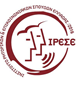 Ενδεικτική Θεματολογία για το 1Ο ΜΑΘΗΤΙΚΟ ΦΕΣΤΙΒΑΛ ΡΗΤΟΡΙΚΗΣ ΤΕΧΝΗΣ στη ΔΡΑΜΑ με θέμα: «ΣΚΕΦΤΟΜΑΙ… ΕΚΦΡΑΖΟΜΑΙ…ΕΠΙΚΟΙΝΩΝΩ…Η ΤΕΧΝΗ ΣΤΗ ΖΩΗ ΜΑΣ ΜΕΣΑ ΑΠΟ ΤΗΝ ΤΕΧΝΗ ΤΟΥ ΛΟΓΟΥ»                                          ΘΕΜΑΤΑ ΑΥΘΟΡΜΗΤΟΥ ΛΟΓΟΥΘέματα αυθόρμητου λόγου εμπνευσμένα από τίτλους ποιημάτων για τους μαθητές των τάξεων Δ΄, Ε’ και ΣΤ΄.1) Το κοχύλι (Οδυσσέας Ελύτης)2) Ο γλάρος (Οδυσσέας Ελύτης)3) Ειρήνη (Γιάννης Ρίτσος) 4) Καλοκαίρι (Γιάννης Ρίτσος)5) Όσο μπορείς (Κωνσταντίνος Καβάφης)6) Ένα παιδί (Τόλης Νικηφόρου)7) Ο μαρκαδόρος (Τζιάνι Ροντάρι)8) Η δική μου προσευχή (Ντίνα Χατζηνικολάου)9) Ας δώσουμε τον κόσμο στα παιδιά (Ναζίμ Χικμέτ)10) Να σ' αγναντεύω θάλασσα (Κώστας Βάρναλης)Θέματα αυθόρμητου λόγου εμπνευσμένα από τίτλους πινάκων Ελλήνων και ξένων ζωγράφων για τους μαθητές των τάξεων Δ΄, Ε΄και ΣΤ΄ Πίνακας 1. Mητέρα και παιδί (1883), Schjefbeck Helene, Λάδι σε καμβά 115Χ172cm,  Πηγή: https://www.wikiart.org/en/helene-schjerfbeck/mother-and-child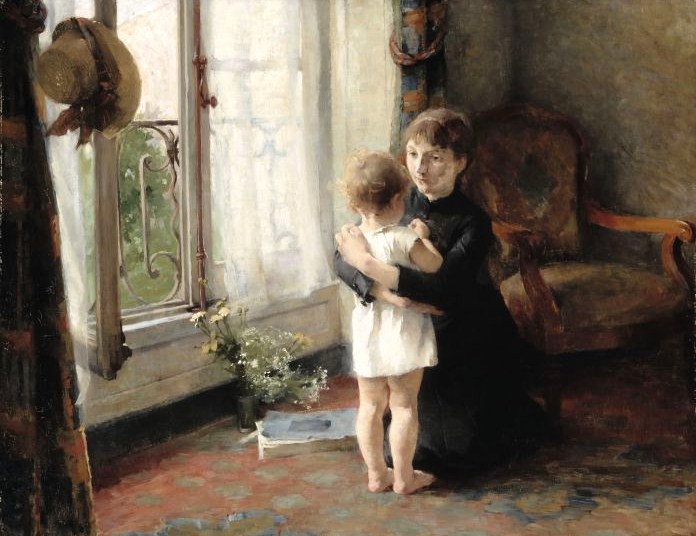 Πίνακας 2. To ψάθινο καπέλο, Nικόλαος Λύτρας (1925), Λάδι σε μουσαμά, 86Χ66εκ.Πηγή: https://www.europeana.eu/portal/el/record/2063620/GRE_280_07.html 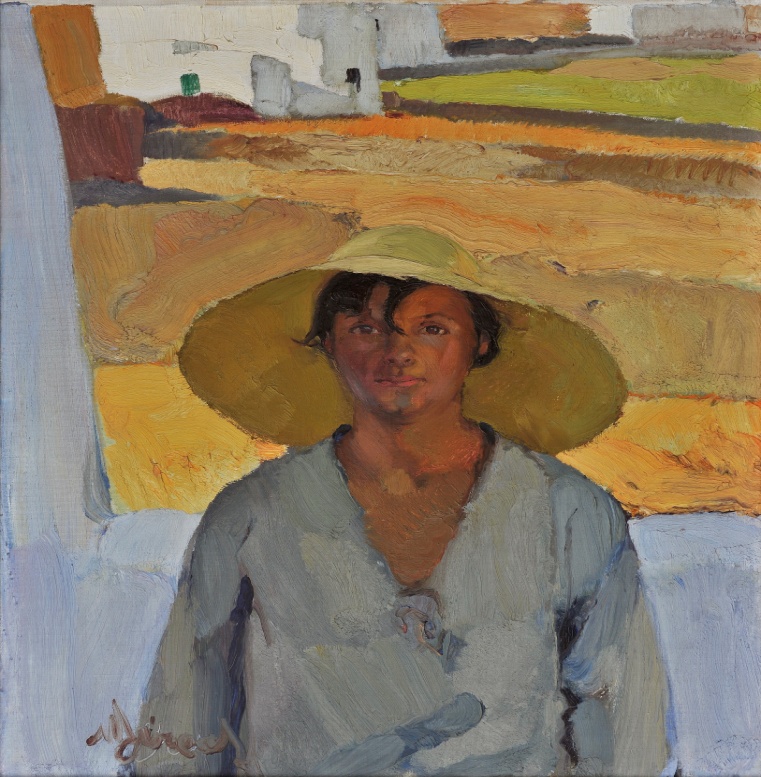 Πίνακας 3: To χρυσόψαρο, Paul Klee (1925), Λάδι και νερομπογιά σε χαρτί, 69.2 x Πηγή: https://www.wikiart.org/en/paul-klee/the-goldfish-1925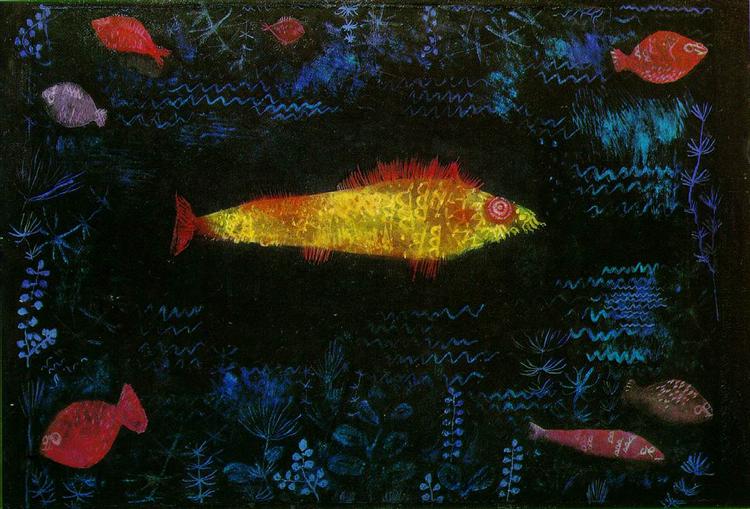 Πίνακας 10: Γάτα και πουλί ,  (1928)  Paul Klee, λάδι και μελάνι  σε καμβά, 38 Χ 53 εκ. Πηγή : https://www.wikiart.org/en/paul-klee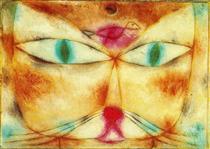 Πίνακας 6: Οικογένεια, Γιώργος Σικελιώτης (1961-1970), Ακρυλικό σε μουσαμά, 122X100 Πηγή: https://www.nationalgallery.gr/el/zographikh-monimi-ekthesi/painting/meta-ton-polemo/i-genia-tou-30-meta-ton-polemo-kai-oi-epigonoi-tis/oikogeneia-6339.html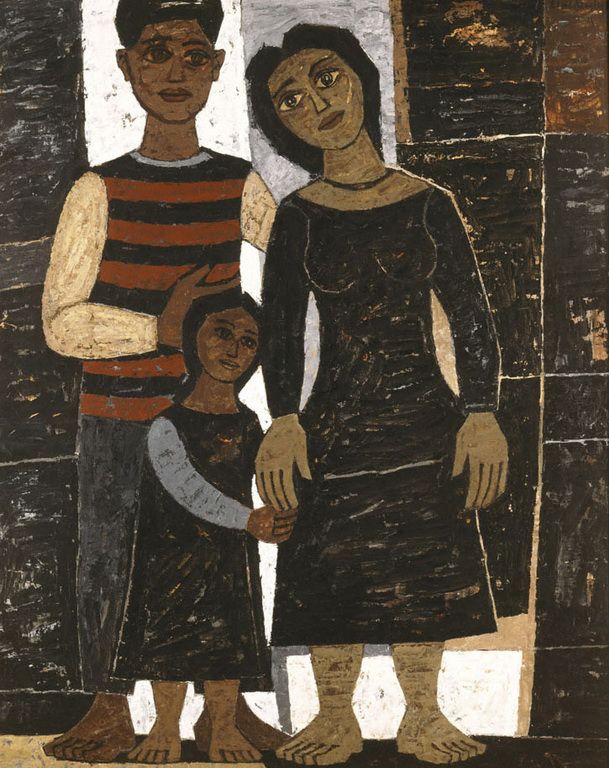 Πίνακας 7: To παιδί με το περιστέρι, Πάμπλο Πικάσσο (1901), Λάδι σε μουσαμά, 73X54 εκ. Πηγή: https://www.wikiart.org/en/pablo-picasso/child-with-dove-1901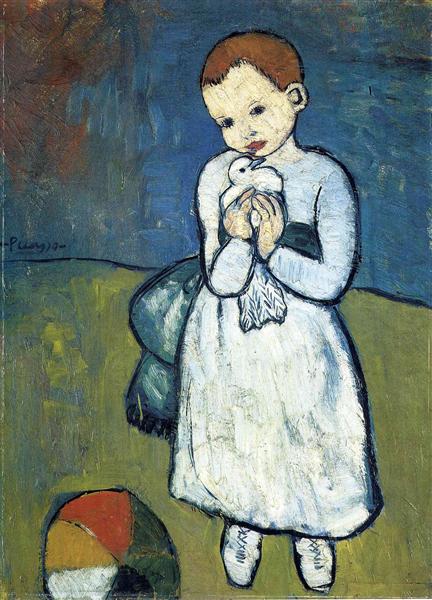 Πίνακας 7: Παπαρούνες, (1873) Claude Monet,  ελαιογραφία σε καμβά, 65x50 εκ.https://commons.wikimedia.org/wiki/File:Claude_Monet_-_Poppy_Field_-_Google_Art_Project.jpg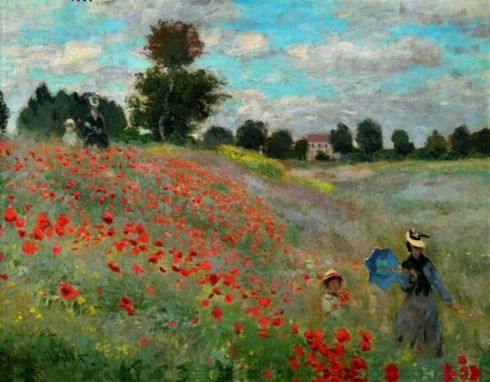 Πίνακας 8: O αυλητής ,  (1866)   Eduart Manet, ελαιογραφία, 160 cm × 97 εκ. Πηγή : https://www.wikiart.org/en/edouard-manet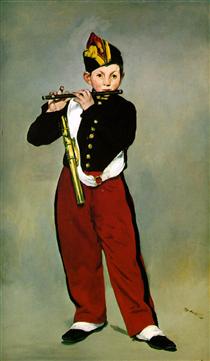 Πίνακας 9.  Βάρκα με πανί (1925)  Λύτρας Νίκο; Λάδι σε μουσαμά 53χ73 εκ.Πηγή: https://www.nationalgallery.gr/el/zographikh-monimi-ekthesi/painting/pros-enan-elliniko-monternismo/phos-kai-hroma-elliniko/barka-me-pani-panormos-tinos.html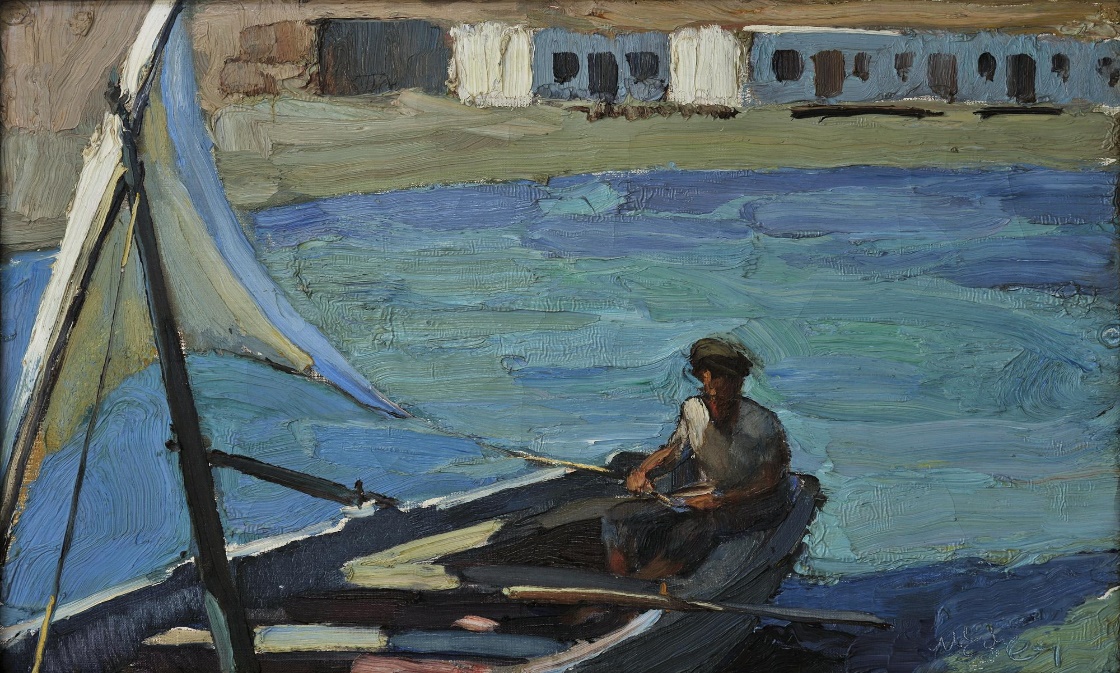 Πίνακας 10. Παιδική συναυλία (1900 ) Ιακωβίδης Γεώργιος, Λάδι σε μουσαμά 176Χ250 εκ.Πηγή: https://www.nationalgallery.gr/images/paintings/61219_2000_2000.jpg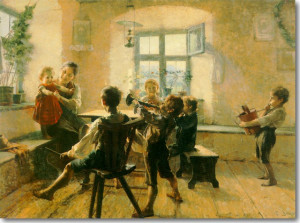 Β. ΘΕΜΑΤΑ ΓΙΑ ΤΗ ΣΥΖΗΤΗΣΗ ΤΗΣ ΓΥΑΛΑΣ (ΣΤ΄τάξη)Θα πρέπει τα παιδιά του Δημοτικού να χρησιμοποιούν κινητά τηλέφωνα;Θα πρέπει τα παιδιά να περνούν τον ελεύθερο χρόνο τους παίζοντας ηλεκτρονικά παιχνίδια;Θα πρέπει να καταργηθούν οι τηλεοπτικές διαφημίσεις κατά τη διάρκεια των παιδικών εκπομπών; 